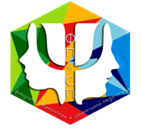 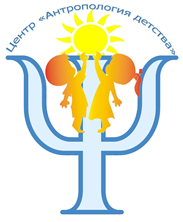 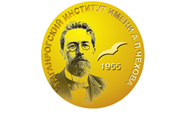 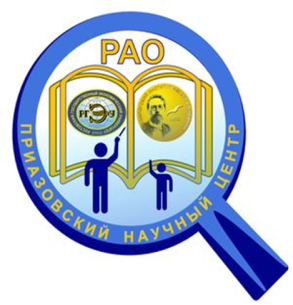 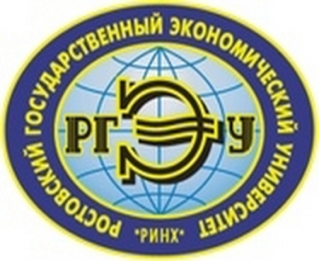 ФЕДЕРАЛЬНОЕ ГОСУДАРСТВЕННОЕ БЮДЖЕТНОЕ ОБРАЗОВАТЕЛЬНОЕ УЧРЕЖДЕНИЕ ВЫСШЕГО ОБРАЗОВАНИЯ «РОСТОВСКИЙ ГОСУДАРСТВЕННЫЙ ЭКОНОМИЧЕСКИЙ УНИВЕРСИТЕТ (РИНХ)»ТАГАНРОГСКИЙ ИНСТИТУТ ИМЕНИ А.П. ЧЕХОВА(ФИЛИАЛ) ФГБОУ ВО «РГЭУ (РИНХ)»Приазовский научный центр РАОЦентр междисциплинарных исследований «Антропология детства»ПЕРВОЕ ИНФОРМАЦИОННОЕ ПИСЬМОУважаемые коллеги!Приглашаем вас принять участие в V Международном форуме«Проблемы детства в фокусе междисциплинарных исследований»,посвященном Году семьи.Форум состоится 24 сентября 2024 годав Таганрогском институте имени А.П. Чехова (филиале)ФГБОУ ВО «РГЭУ (РИНХ)»Время проведения: Пленарное заседание - 24 сентября, с 10.00 до 12.00Работа секций и тематических площадок - 24 сентября, с 13.00 до 17.00Программный комитет форума:Председатель: Макаренко Е.Н. – ректор ФГБОУ ВО РГЭУ (РИНХ), доктор экономических наук, профессор. Сопредседатели:Вовченко Н.Г. – проректор по научной работе и инновациям РГЭУ (РИНХ), общественный представитель АСИ, доктор экономических наук, профессор.Петрушенко С.А. – директор Таганрогского института имени А.П. Чехова (филиала) РГЭУ (РИНХ), кандидат философских наук, доцент.Члены программного комитета:Волвенко А.А. – заместитель директора по научной работе и проектной деятельности Таганрогского института имени А.П. Чехова (филиала) РГЭУ (РИНХ), кандидат исторических наук, доцент.Голобородько И.Э. – заместитель директора по  учебно-воспитательной работе
 и молодежной политике.Морозова О.Л. – начальник управления образования Администрации г. ТаганрогаМузыка О.А. – декан факультета психологии и социальной педагогики Таганрогского института имени А.П. Чехова (филиала) РГЭУ (РИНХ), доктор философских наук, профессор.Ткаченко И.В. – доктор психологических наук, профессор кафедры социальной, специальной педагогики и психологии ФГБОУ ВО «Армавирский государственный педагогический университет».Пегушин В.М. – начальник Управления образования Администрации Неклиновского района Ростовской области, кандидат педагогических наук.Пуйлова М. А. – кандидат педагогических наук, доцент, профессор кафедры  педагогики дошкольного, начального и дополнительного образования Таганрогского института имени А.П. Чехова (филиал) ФГБОУ ВО «РГЭУ (РИНХ)», заместитель руководителя Приазовского научного центра РАО Бартенева С.Э. – директор  Инклюзивного Центра АНО «Луч Надежды», преподаватель кафедры психологии Таганрогского института имени А.П. Чехова (филиала) РГЭУ (РИНХ).Богатырева Л.В. – руководитель Центра интегративной психологии «Совиный клад»,  педагог-психолог,  г. Таганрог.Почтарь Е.Н. – заведующая МБДОУ д/с № 99, г. Таганрог.Чекаленко Е. С. – директор ГКУ СО РО «Таганрогский центр помощи детям №5», 
г. Таганрог.Шкурко А.В. – директор МБУ ДО «Центр внешкольной работы», г. Таганрог.Организационный комитет:Скуднова Т.Д. – профессор кафедры психологии Таганрогского института имени А.П. Чехова (филиала) РГЭУ (РИНХ), доктор философских наук, кандидат педагогических наук, доцент, руководитель Центра междисциплинарных исследований «Антропология детства», эксперт РАО. Холина О.А. – зав. кафедрой психологии Таганрогского института имени А.П. Чехова (филиала) РГЭУ (РИНХ), кандидат психологических наук, доцент. Макаров А.В. – заместитель декана факультета психологии и социальной педагогики Таганрогского института имени А.П. Чехова (филиала) РГЭУ (РИНХ), кандидат филологических наук, доцент. Жилина Л.Я. – кандидат педагогических наук, доцент кафедры психологии Таганрогского института имени А.П. Чехова (филиала) РГЭУ (РИНХ).Казанцева Е.В. – кандидат психологических наук, доцент кафедры психологии Таганрогского института имени А.П. Чехова (филиала) РГЭУ (РИНХ). Липовая О. А. – кандидат психологических наук, доцент кафедры психологии Таганрогского института имени А.П. Чехова (филиала) РГЭУ (РИНХ).Макарова Е.А. – профессор кафедры психологии Таганрогского института имени 
А.П. Чехова (филиала) РГЭУ (РИНХ), доктор психологических наук, профессор.Меньшикова Т.И. – кандидат педагогических наук, доцент кафедры психологии Таганрогского института имени А.П. Чехова (филиала) РГЭУ (РИНХ).Мищенко В.И. – доцент кафедры психологии Таганрогского института имени 
А.П. Чехова (филиала) РГЭУ (РИНХ).Назарова А.Е. – кандидат психологических наук, доцент кафедры психологии Таганрогского института имени А.П. Чехова (филиала) РГЭУ (РИНХ). Петрова Е. Г. – кандидат филологических наук, доцент кафедры психологии Таганрогского института имени А.П. Чехова (филиала) РГЭУ (РИНХ).Ответственный секретарь конференции:Жилина Л.Я. – кандидат педагогических наук, доцент кафедры психологии Таганрогского института имени А.П. Чехова (филиала) РГЭУ (РИНХ).Цель форума – укрепление суверенной системы образования и воспитания, выявление роли педагога и наставника в воспитательно-образовательном процессе вуза, в духовно-нравственной составляющей содержания педагогического образования; апробация, популяризация и ознакомление профессионального сообщества с результатами междисциплинарных исследований по актуальным проблемам общего, дополнительного, инклюзивного образования в контексте психолого-педагогических, социально-педагогических, методических, историко-культурных, философских, социально-экономических и правовых аспектов защиты  и поддержки семьи и детства; обмен теоретическим и практическим опытом воспитания, укрепление единого развивающего научно-образовательного пространства.К участию в форуме приглашаются ученые, преподаватели, докторанты, аспиранты, магистранты, студенты вузов, руководители воспитательно-образовательных организаций, учителя школ, педагоги-психологи, педагоги-воспитатели дошкольного, дополнительного и инклюзивного образования, центров психолого-педагогической и социальной помощи, представители органов государственной власти в сфере образования, руководители и члены НКО, эксперты в области образования.ТЕМАТИЧЕСКИЕ НАПРАВЛЕНИЯ ФОРУМА1. Сохранение педагогической традиции и обретение новых смыслов и ценностей образования в ХХI веке.2. Семья-школа-вуз как главные институты воспитания.3. Теоретические и прикладные аспекты проблем семейного воспитания и межпоколенных отношений.4. Профессиональное наставничество как инструмент решения приоритетных задач в пространстве современной семьи и детства.5. Традиции и современный опыт наставничества в дошкольном и инклюзивном образовании. 6. От вызовов к перспективам: человек как субъект познания, воспитания и образования в условиях цифровизации. 7. К 300-летию Иммануила Канта: антропологическая педагогика  в ХХI веке.Научные секционные заседания по тематическим направлениямСекция 1. Теоретико-методологические проблемы междисциплинарных исследований проблем семьи, детства и наставничества.Секция 2. Педагогика и психология семейного воспитания.Секция 3. Психолого-педагогическая поддержка семьи: опыт и эффективные практики специального и инклюзивного образования.Круглый стол: Навигаторы детства: открытый диалог.
Тематические площадки и мастер-классыФорма проведения: очная и очно-заочная.Программа форума будет сформирована на основании поступивших заявок и размещена на официальном сайте Таганрогского института имени А.П. Чехова (филиала) РГЭУ (РИНХ).Материалы конференции будут опубликованы в электронном сборнике научных трудов (с индексированием в РИНЦ и размещением в научной электронной библиотеке E-library). Участие в конференции подтверждается выдачей сертификата участника (по запросу) в электронном формате.Участие в конференции бесплатное; все командировочные расходы оплачивает направляющая сторона.Формы участия: очная (с публикацией статьи), очная (без публикации статьи), заочная (с публикацией статьи).Язык форума: русский.По результатам работы форума планируется издание сборника статей 
с размещением в системе РИНЦ.Для участия в форуме необходимо до 1июля 2024 г. заполнить заявку в электронной форме (приложение 1) на сайте Таганрогского института имени А.П. Чехова (филиала) РГЭУ (РИНХ) по ссылке: Проблемы детства в фокусе междисциплинарных исследований – 2024Тексты докладов, оформленные в соответствии с указанными ниже требованиями, необходимо представить до 15 сентября 2024 г. в адрес Оргкомитета по эл. почте: psihologiati@mail.ru.Требования к оформлению представляемых материалов Электронный вариант статьи присылается в виде текстового файла, имя которого должно соответствовать фамилии автора и номеру секции. Количество авторов – не более 2-х человек.Объем представленных материалов – 5-7 стр. Текстовый редактор Microsoft Word. Размер бумаги: формат А 4, ориентация листа книжная. Поля со всех сторон 2 см. Шрифт Time New Roman, кегль 14, отступ – 1,25. Межстрочный интервал: полуторный. Выравнивание текста по ширине. Страницы не нумеруются.В правом верхнем углу материала обязательно указать фамилию, инициалы автора, ученую степень автора, ученое звание, аббревиатуру вуза, ниже указывается город; название статьи печатается заглавными буквами, без кавычек, подчеркиваний, переносов и точек; отбивка заголовка сверху и снизу – 1 пустая строка на компьютере. Затем следует краткая аннотация (на русском языке) – не более 300 знаков. Ключевые слова (на русском языке) – 5-10 слов. После отступа в 1 интервал – название статьи на английском языке прописными (заглавными) буквами, кегль 14, жирный. После отступа в 1 интервал следуют инициалы, фамилия автора(ов) (строчные буквы, жирный курсив, кегль 14) на английском языке. На следующей строке – полное название организации, город, страна (на английском языке). Затем следует краткая аннотация (на английском языке) – не более 300 знаков. Ключевые слова (на английском языке) – 5-10 слов.После отступа в 1 интервал следует текст статьи. Библиографическое описание используемой литературы оформляется в соответствии с требованиями установленного стандарта ГОСТ Р 7.0.5-2008. Ссылки на литературу помещаются в квадратных скобках. Перед скобками обязателен пробел. Ссылки оформляются следующим образом: фамилия автора, запятая, год издания, запятая, номер страницы: [Апресян, 1999, с. 55; Шейгал, 2000], [Robert, 1993, р. 1762]. Библиографический список (в конце статьи) составляется в алфавитном порядке. Источники на иностранных языках объединяются в один ряд и располагаются после русскоязычных в алфавитном порядке. Электронные информационные ресурсы оформляются по названию ресурса или фамилии автора электронных материалов и располагаются в общем списке литературы. Все источники в списке последовательно нумеруются, представляя единую числовую последовательность. Переносы в словах следует либо не употреблять, либо пользоваться командой «расстановка переносов». Ссылки на источники и литературу (в порядке упоминания) приводятся в конце текста, в виде примечаний, автоматические сноски не допускаются. В тексте номера ссылок указываются в квадратных скобках [1], [2]. Для форматирования знаки пробела, стили, перекрестные ссылки не используются. Обратите внимание: ссылки на источники и литературу оформляются так же, как и основной текст. Материалы проходят процедуру рецензирования и обязательную проверку в системе «Антиплагиат». Авторы научных статей несут персональную ответственность за наличие элементов плагиата в текстах статей, в том числе за полноту и достоверность изложенных фактов и положений. Статьи должны быть оригинальными, нигде ранее не опубликованными, не поданными в печать. Организационный комитет проверяет статьи в системе антиплагиата и устанавливает порог оригинальности работ в 75 %. В случае несоответствия данному пункту регламента организационный комитет оставляет за собой право не принимать статью к публикации в сборнике. Материал для публикации должен быть проверен на отсутствие орфографических, пунктуационных, стилистических ошибок и отредактирован. Ответственность за достоверность изложенной информации возлагается на авторов.Оргкомитет оставляет за собой право отклонить заявки, не соответствующие тематике и статусу конференции, а также статьи, оформленные с нарушением предъявляемых требований или отправленные позже указанного срока.Пример оформления статьиИванов И.И.,г. Таганрог, РоссияПРОФИЛАКТИКА АДДИКТИВНОГО ПОВЕДЕНИЯ ПОДРОСТКОВАннотация.Ключевые слова: TITLEIvanov I. I.,Taganrog, RussiaAnnotation. Keywords:	Текст статьи 		Текст статьи 		Текст статьи 		Текст статьи Литература1.2.Контактная информация:Холина Оксана Александровна, тел. 89054272805. E-mail: xseny@yandex.ru Скуднова Татьяна Дмитриевна, тел. +79281244163. E-mail: skudnovatd@yandex.ruЖилина Людмила Яковлевна, тел. 89896129856. E-mail: ludmila.zhilina@mail.ru № площадкиТематика площадкиАдресПлощадка № 1 Профессиональное наставничество как инструмент решения приоритетных задач 
в пространстве современной семьи и детстваг. Таганрог, ул. Инициативная, 46, ауд. 320, Центр «Антропология детства»Площадка № 2Работа с родителями 
в педагогическом лицеег. Таганрог, ул. Комарова, №30, ГБОУ РО «Таганрогский педагогический лицей-интернат»Площадка № 3Педагогика отношений 
в дошкольном учрежденииГ.ТаганрогМБДОУ д/с № 99Чучева, 24Площадка № 4Опыт духовно-нравственного воспитания в учреждении дополнительного образованияг. Таганрог, ул. Петровская №72, МБУ ДО «Центр внешкольной работы»Площадка № 5Психолого-педагогическое сопровождение  в работе с детьми-сиротами 
в Центре помощи детямг.Таганрог, ул. Свободы, № 17/3,ГКУ СО РО «Таганрогский центр помощи детям №5»Площадка № 6Площадка  №7Психолого-педагогическая поддержка детей  с ОВЗ и их семей  в АНО «Луч надежды»Психолого-педагогическая деятельность центра интегративной психологии «Совиный клад» с семьейГ. Таганрог Дзержинского 171/2АНО «Луч надежды»Г.ТаганрогЛермонтовский, 25Центр интегративной психологии «Совиный клад»